Performing Arts Day Camp 2017For children who have completed grades K* – 5*And will be 6 by 8/31/17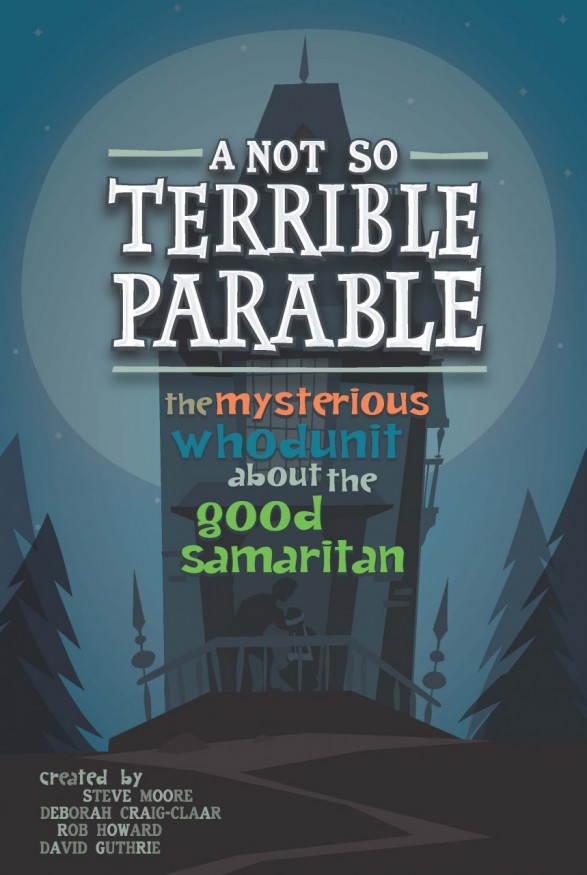 Sunday, June 25 5:00 pm - 8:00 pmMonday, June 26 - Friday, June 30 9:00 am - 12:30 pmPerformancesFriday morning, June 30 at 10:00 am at Croasdaile Retirement CommunityFriday night, July 1 at 7:00 pm at Mt. Sylvan UMCCost$45.00 per camperPlease include your payment with your registration form.Each day of camp your child will participate in singing, learning choreography, practicing lines and solos, recreation, crafts, and dancing. On Sunday night, our supper will be a snack supper in the fellowship hall. Each day of camp we will serve snack and on Friday, after our performance at the retirement home, we will serve lunch. Please plan to bring a snack to share for the Friday night celebration after the concert. 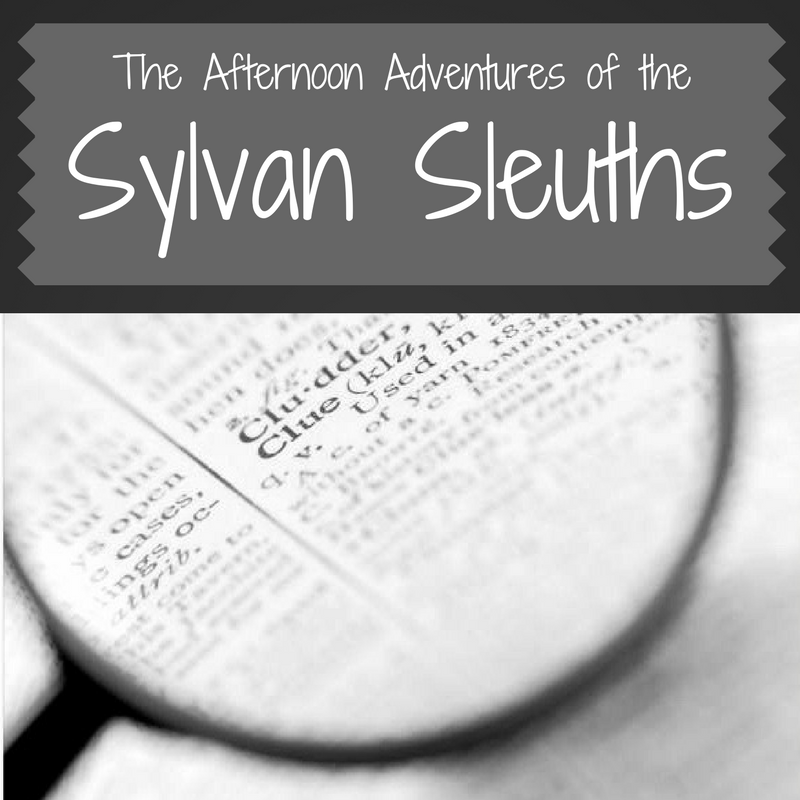 Each afternoon following PADC, from 12:30pm-5:00pm, the Sylvan Sleuths will find clues and discover a new mystery location to explore and enjoy that day! The mystery location will be kept a secret from our “Sleuths” however the adult in their life will have full access to these trips in advance! One day we may venture to the Planetarium and the next we may have to find our way out of a mystery ourselves! Each day is sure to be an adventure that your child will highly enjoy and will make memories that will last a lifetime!All PADC participants are invited to participate.*The cost for these trips is additional to the cost of the Day Camp.	Cost per camper/per day- $15		   	Cost per camper/all trips- $75*Afternoon trips include lunch and the cost of location.*Pick-up is at 5pm each dayPADC Registration Form 2017Family InformationMailing Address _____________________________________________City ____________ Zip code __________ Home phone ____________________Where does your family attend church, if any? ______________________Mother’s Name ____________________________________________________	Work number__________________	Cell number _____________________	Preferred email for PADC Communication ________________________________Father’s name _____________________________________________________	Work number__________________	Cell number _____________________	Preferred email for PADC Communication ________________________________Who has permission to pick up your child after PADC?List all names and their relationship to your child.	        NAME			           CONTACT NUMBER		           RELATIONSHIPIn case of an emergency where neither parent can be reached, who should we call?List all names and their relationship to your child.	        NAME			           CONTACT NUMBER		           RELATIONSHIPCan we use your child’s picture on church promotional materials or on the church website?(Please initial your response.)Printed church promotional materials				Church website
	_____ yes          _____ no					_____ yes          _____ noParent signature to authorize use of child’s picture ____________________________________________________How are you willing to help with PADC this week?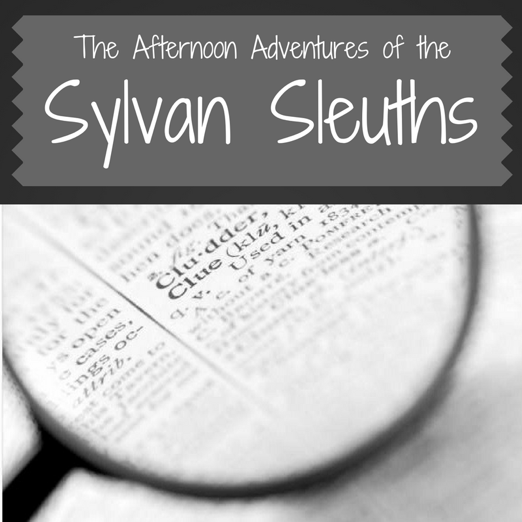 Sylvan Sleuths RegistrationPlease indicate which days your child(ren) will be participating in our Afternoon ActivitiesMonday –June 26th         _______Tuesday – June 27th      _______Wednesday- June 28th  _______Thursday- June 29th          _______Friday- June 30th            _______Payment InformationThe cost for each day is $15 or $75 for the whole week per child. Using this information please indicate the total payment due.Payment enclosed: Total payment: ________________ Check #:_______________For more information or for questions contact Ms. Elizabeth at Elizabeth@mtsylvan.org or contact Ms. Kathie at Kathie@mtsylvan.org  Serve as a daily chaperone Serve as a chaperone/driver Friday morning Provide snack Help clean up Fellowship Hall Friday night Help set up Fellowship Hall Sunday afternoon Help clean up Sanctuary Friday night